2 ноября 2023 г. Состоялись встречи с представителем Инженерного колледжа «Алабуга Политех», который  находится на территории особой экономической зоны «Алабуга» (Елабуга, Республика Татарстан). Это мощная инфраструктура с огромными территориями и выгодными условиями для промышленных производств. Ребятам подробно рассказали о  дуальной системе образования, о профессиональной подготовке, которая является гарантом трудоустройства студента.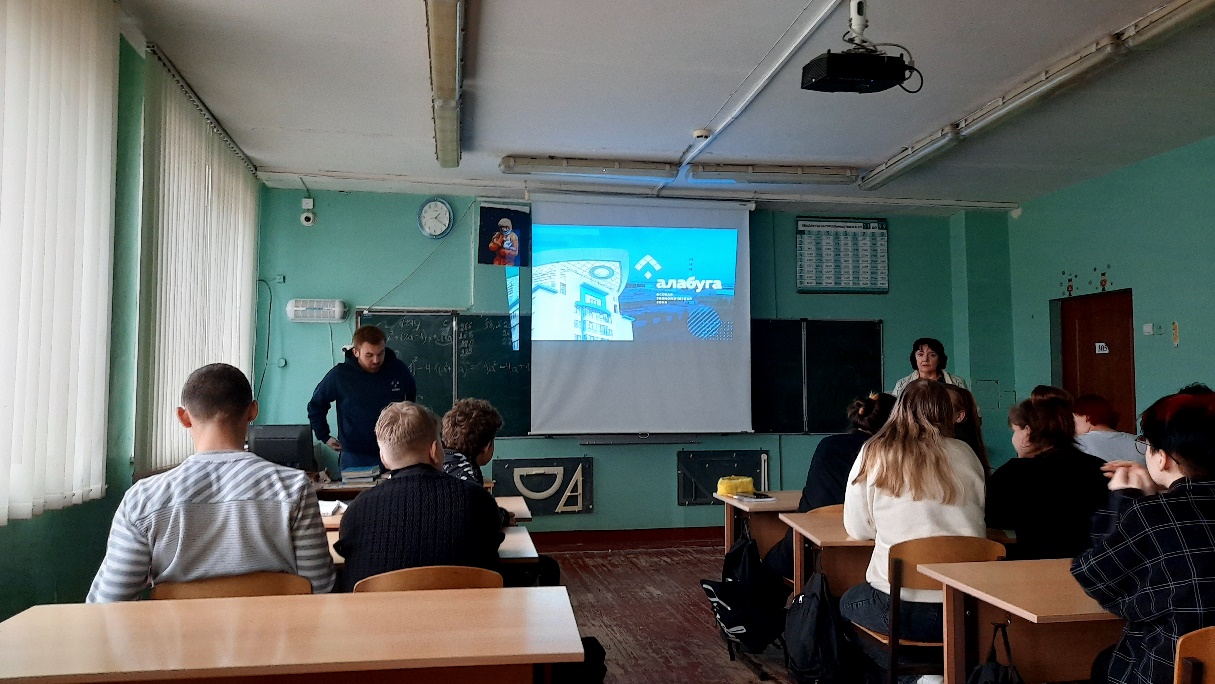 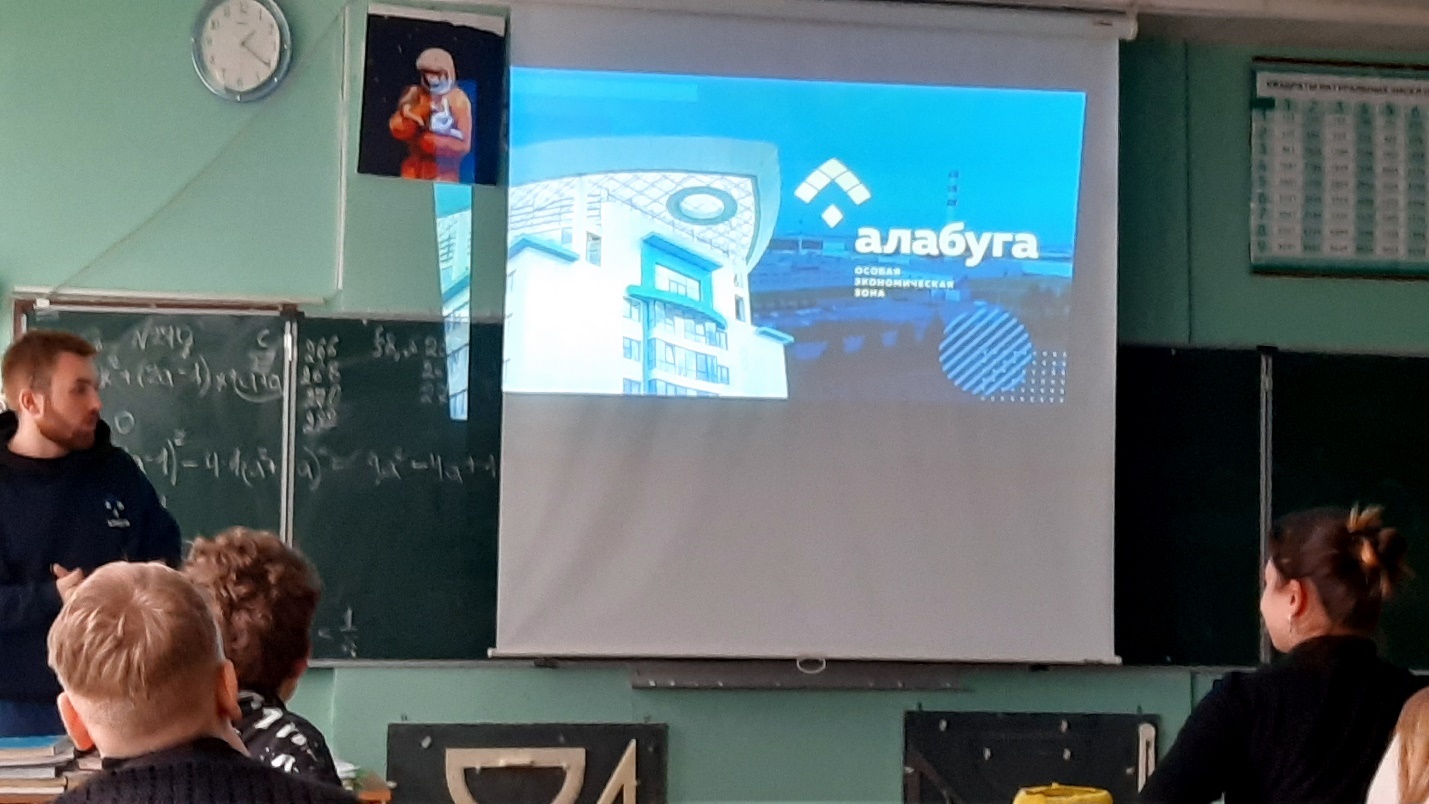 